Приказ № 96по ГКОУ РД «Нанибиканская СОШ Гумбетовского района»с.Нанибика                                                                        от 3.04. 2020 г.«Об организации в школе дистанционного обучения».На основании приказа МО и Науки РДОрганизовать с 6. 04. по 30. 04. дистанционное обучение в 1-10 классах через приложение «Ват сап».Зам. директора по УВР Ахмедова А.Р.2.1 Ознакомить учителей и учащихся школы с приказом и положениями о дистанционном обучении через «Ват сап».2.2Совместно с учителем информатики Дарбишовой С.К. создать группы по всем классам с включением классных руководителей и учителей - предметников для постоянной связи и организации дистанционного обучения.Контролировать ежедневно, согласно расписанию, домашние задания учащимся по всем предметам.Совместно с руководителями метод объединений обсудить по Ват сапу рекомендации и пожелания родителей, учащихся и письма МО РД, ЦО ДОУ ЗОЖ для повышения качества дистанционного образования.Всем учителям - предметникам, согласно расписанию, своевременно отправить задания учащимся по группам и контролировать их выполнение.4.Заместителю директора по ВВР Гегкиевой А.А. вместе с классными руководителями держатьпостоянную связь с учащимися, родителями и информировать администрацию школы о предложениях, заявлениях и жалобах родителей.5.Контроль за исполнением приказа оставляю за собой.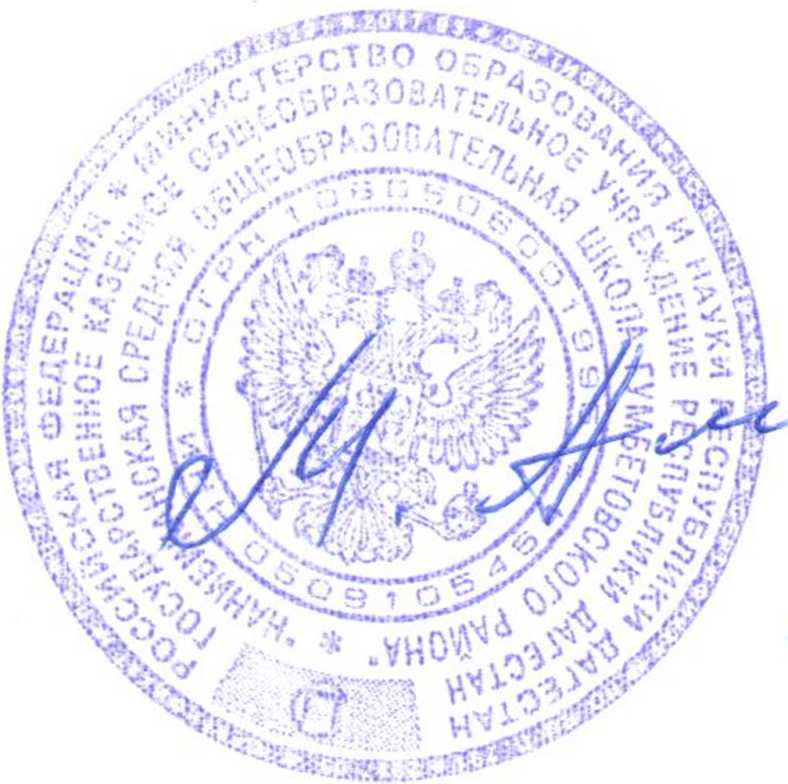 Директор школы:	      Магомедов М.А